PREPORUKE – DNEVNA RUTINA, ZA SVU, NAROČITO ĐECU SA SMETNJAMA U RAZVOJUU novonastaloj situaciji, kada je kretanje svima ograničeno, došlo je do velikih promjena u našim životima. Prinuđeni smo da naglo mijenjamo životne rutine, što može dovesti do uznemirenosti, kako odraslih, a naročito đece kojoj je ona potrebna i važna – prije svega onih sa smetnjama u razvoju. Rutine i kretanje imaju višestruko značenje i ulogu – fizičko, mentalno zdravlje, podsticanje opšteg razvoja, pražnjenja, kontrole emocija i ponašanja.Samim tim, važno je sačuvati zdravlje, organizovati život, kako bi ovaj period što lakše podnijeli.Usvajanje novih znanja i vještina, u ovim uslovima, nije moguće izvesti, onako kako je to prvobitno planirano u školi. Propuštena nastava će se nadoknaditi, a mi se moramo potruditi da dijete ne izgubi vještine kojima je do sada ovladalo, da mu se strukturira raspoloživo vrijeme i spriječi usvajanje nekih nepoželjnih obrazaca ponašanja.PREPORUKE ZA ORGANIZOVANJE RADNOG I SLOBODNOG VREMENAIako dijete ne ide u školu, potrebno je da ustaje u običajeno vrijeme i obavi jutarnje rutine (toalet, pranje ruku, umivanje, pranje zuba, doručak, postavljanje-raspremanje stola, oblačenje). Dijete treba da učestvuje prema mogućnostima i da se podstiče da bude što samostalnije.Posle doručka dolazi učenje. Obezbijediti da dijete ima miran prostor, bez ometača pažnje (izvori zvuka, telefon, druge osobe). Svi sadržaji i materijali treba da budu u skladu sa mogućnostima, interesovanjima i individualnim potrebama koje dijete ima i pokazuje. Uvijek pokažite i kažite kako će da uči: gledajući TV, radeći na kompjuteru, materiju koji je pristigao putem viber poruke, individualnom materijalu.Kada je to potrebno omogućite video komunikaciju sa nastavnikom. Tako će imati doživljaj bliskosti, održati emocionalni odnos i relaciju. Obezbijediti i ponuditi sadržaje koje za njega individualizovani, koje je dobilo o nastavnika, stručnog saradnika škole.Odmor - može se iskoristiti za izvođenje fizičkih vježbi ili nekih drugih aktivnosti koje dijete voli.Nakon toga, a da bi se održala navika, rutina, radite aktivnosti koje je dijete do sada radilo po preporuci terapeuta, defektologa. Zadaci treba da su zanimljivi i da obezbijede uspjeh i zadovoljstvo. Ručak – osim za zadovoljenje primarne potrebe, iskoristite ga i možete takođe vježbati životne vještine (pomoć u kuhinji prema mogućnostima, korišćenje pribora za jelo, imenovanje predmeta, voća, povrća i drugih namirnica)Odmor – period da se za dijete obezbijedi igra, gledanje TV-a, korišćenje telefona. Pažljivo odabrati sadržaje koje će dijete gledati, kao i ograničiti vrijeme upotrebe telefona i TV-a. Najbolje je koristiti ih kao nagradu za poželjna ponašanja. Istovremeno skrenite pažnju na opasne i negativne posljedice korišćenja. Za društvene mreže dogovorite znake upozorenja od zloupotrebe.Poslijepodnevno vrijeme možemo iskoristiti za obnavljanje sadržaja učenja sa početka dana. Takođe za utvrđivanje terapeutskih aktivnosti koje se rade po preporuci terapeuta, defektologa.Omogućite video komunikaciju sa prijateljima, rodbinom, drugarima (telefon, skype i sl.) To će mnogo značiti na emocionalnom planu – pozitivan doživljaj sebe, drugih, održavanje emocionalne topline, bliskosti.Pred spavanje obaviti toaletne rutine. Odlazak na spavanje treba da bude u primjereno vrijeme, kao i kada ide u školu, kako bi dijete ustalo na vrijeme, održalo strukturu, red, navike, stabilnost. Ovim zadržavamo rutine, koje će biti potrebne za ponovni polazak u školu.Veoma je poželjno da se napravi i vizuelni raspored aktivnosti u toku dana (pomoću sličica). Njega se treba pridržavati i poštovati pravila. Pomoći će da dijete bude mirno, sigurno, preveniraće formiranje nepoželjnih obrazaca ponašanja i nepoštovanja pravila.Društvena priča: dnevni rasporedPonedeljakUtorakSrijedaČetvrtakPetak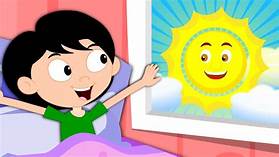 Budim se u ____ hBudim se u ____ hBudim se u ____ hBudim se u ____ hBudim se u ____ h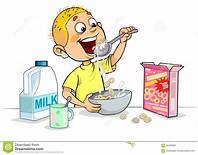 Doručkujem u _____ hDoručkujem u _____ hDoručkujem u _____ hDoručkujem u _____ hDoručkujem u __ hPerem ruke prije i nakon jela 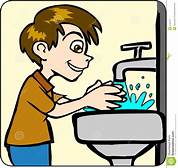 Perem ruke prije i nakon jela Perem ruke prije i nakon jelaPerem ruke prije i nakon jelaPerem ruke prije i nakon jela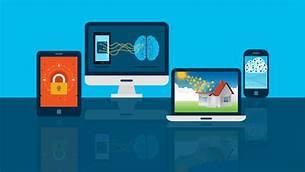 Učim putem  kompjutera, TV, telefona u __hUčim putem  kompjutera, TV, telefona u __hUčim putem  kompjutera, TV, telefona u __hUčim putem  kompjutera, TV, telefona u __hUčim putem  kompjutera, TV, telefona u __h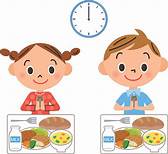 Ručam u ____hRučam u ____hRučam u ____hRučam u ____hRučam u ____hPerem ruke prije i nakon jela Perem ruke prije i nakon jela Perem ruke prije i nakon jela Perem ruke prije i nakon jela Perem ruke prije i nakon jela 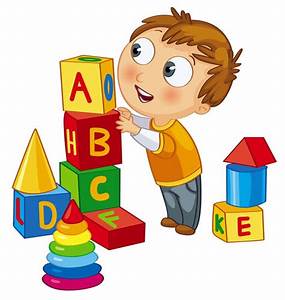 Igram se u _____hIgram se u _____hIgram se u _____hIgram se u _____hIgram se u _____hPerem ruke nakon igrePerem ruke nakon igrePerem ruke nakon igrePerem ruke nakon igrePerem ruke nakon igrePomažem roditeljima u ____h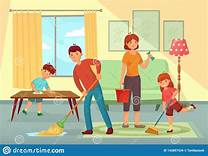 Pomažem roditeljima u ____hPomažem roditeljima u __ hPomažem roditeljima u ____hPomažem roditeljima u ____hPerem ruke nakon kućnih poslova Perem ruke nakon kućnih poslovaPerem ruke nakon kućnih poslova Perem ruke nakon kućnih poslova  Perem ruke nakon kućnih poslova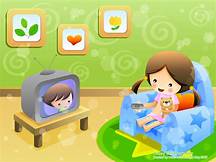 Gledam tv u ____hGledam tv u ____Gledam tv u ____Gledam tv u ____Gledam tv u ____Igram se u _____hIgram se u _____hIgram se u _____hIgram se u _____hIgram se u _____hPerem ruke nakon igrePerem ruke nakon igrePerem ruke nakon igrePerem ruke nakon igrePerem ruke nakon igreVečeram u ____h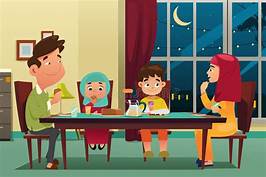 Večeram u ____hVečeram u ____hVečeram u ____hVečeram u ____hPerem ruke prije i nakon jela Perem ruke prije i nakon jela Perem ruke prije i nakon jela Perem ruke prije i nakon jela Perem ruke prije i nakon jela Spavam u ____h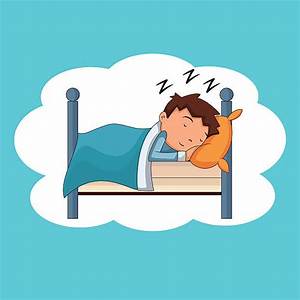 Spavam u ____hSpavam u ____hSpavam u ____hSpavam u ____h